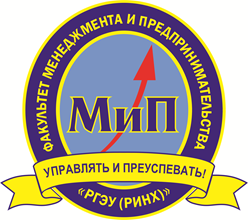 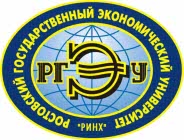 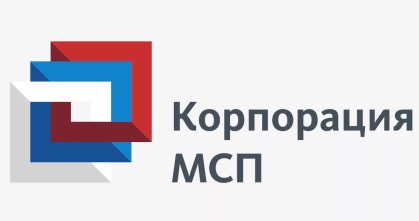 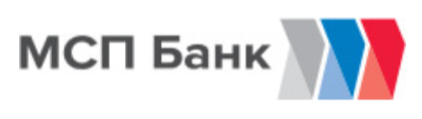 Подведены итоги конкурса на подготовку лучшего бизнес-плана с использованием Портала Бизнес-навигатора МСП.Конкурс проводился в рамках трёхстороннего соглашения совместно РГЭУ (РИНХ), АО «МСП Банк» и АО «Корпорация МСП» с целью развития предпринимательской инициативы среди студентов университета, формирования социального лифта в сфере предпринимательства. 

Участие в нем приняли более 70 студентов: бакалавров, магистрантов, очной и заочной формы, обучающихся как на бюджетной, так и на коммерческой основе. По результатам экспертизы конкурсной комиссии победителями конкурса стали:1 место	Зрожевская Ю.А.1 место	Цветова А.П.1 место	Колмыкова С.А.2 место	Натурин Д.В.2 место	Чабан М.Ю2 место	Водолазкина Е.С.3 место	Терещенко А.Е., Боровая Е.О.3 место	Кулагина О.А.3 место	Клименко К.А.